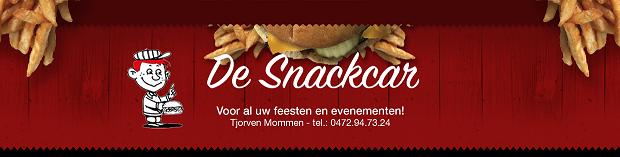 Onze Frietjes worden door ons zelf voorgebakkenSpecialStoofvleesGoulashKoude sauzen : Gewone mayo, zoete mayo, curry, tomatenketchup, tartaar,joppie,gele curry,coctailsaus, Amerikaanse saus, samurai, andalouse, bickysauzenSnacksFrikandelCervelaChicken nuggetsBraadworstSitoMexicanoViandelBouletKipcornVleeskroketGoulashkroketKaaskroket (vegetarisch)Bami (vegetarisch)Al deze snacks kunnen met specialsaus worden gemaakt (ajuintjes, curry, mayo)BroodjesBickyburgerBroodje braadworstBroodje HamburgerAl onze snacks zijn te verkrijgen in een rond of lang broodje met bicky-ajuintjes of rauwe ajuintjes.Zin in een frietje? Bezoek ons iedere 2de en 4de woensdag van de maand op de multiculturele markt te heusden zolder van 12u tot 17u.Adres = marktplein – zolder